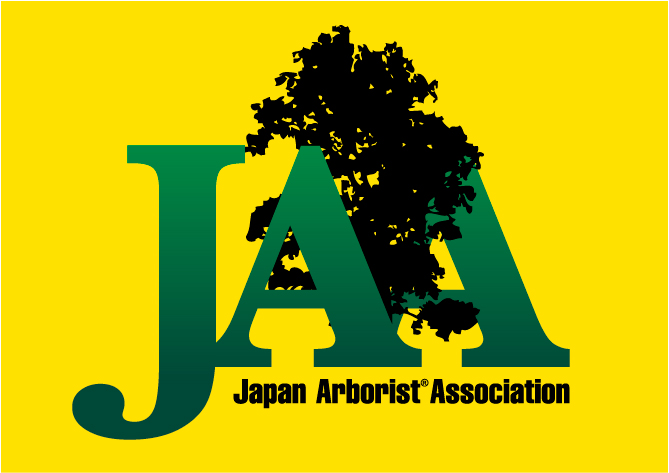 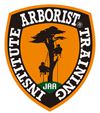 　　　　　　　　ATI Arborist® Training Institute　　　　　　　　　　　　　　　　　アーボリストトレーニング研究所ベーシックアーボリスト®トレーニングBAT-3Ａ開催のお知らせATI　ベーシックアーボリストトレーニングコース　BAT-3Ａ　とは「ATI」公式の講習会です。「BAT 3」とはBasic Arborist Training Courses の第一段階(レベル3)のことです。職業としての樹上作業のうち、より高度で複雑なリギング(枝や幹のコントロールされた吊り下ろし技術)およびベビーリギング実技、あわせて樹上でのチェーンソーの取り扱い方や、スパイククライミング実技を含む断幹等の作業について実技を中心にAコース(1日)およびBコース(２日)に分けて合計３日間でお伝えします。焦らず一歩ずつローアンドスローで確実に自分の技術にしていってください。国際組織ISAⓇ(International Society of Arboriculture)が推奨する世界仕様の技術セミナーです。ATI　BAT-3A の主な講習内容・　ヘビーリギング　衝撃荷重と静荷重　　力学の理解・　ロードの重さと大きさ　落下距離よる衝撃荷重の理解　・　強度適格なリギング用ギアの取捨選択　・  ハイアングルおよびヘビーリギング作業時に求められるグランドワーカーの資質とチーム編成・  すべてのリフト諸手法の理解と状況に応じた使い分け　リフト実技訓練　・  スピードラインおよび複数のリギングロープを駆使したより複雑なリギングの実技訓練・  樹上でのチェンソーの取り扱い方、取り回しの基本　PPE　特にチェーンソープロテクション・  スパイククライミングとスパイクポジショニングについてのデモ見学と基本理解日時　　　2020年 11月13日（金） ８:0０ 現地集合　　  17:00 解散予定　 　 会　　　場　　  千葉市 若葉区 泉自然公園 （千葉市若葉区野呂町108番地） （駐車場、有料）主　　　催　　　Arborist® Training Institute  　アーボリスト®トレーニング研究所   講　　　師　　 ATI認定トレーナー　手戸 博信（ISA Evaluator　ISA Certified Tree Worker /Climber Specialist JP-0378T）定員　　　　6名（最少催行人数　3名）　対象　　　BAT 2セミナーを修了し、チェンソー特別教育を修了されている方。受講料　    ￥21,000-　 JAAメンバー10％割引　　　　　　　　　　同一事業体からの複数名ご参加の場合は割引制度有り　詳しくはホームページ参照　　　　　　　　　　但しこれらの割引は併用出来ません。　　　　　　　　＊	講習料　修了証発行料込み＊	傷害保険には加入しておりません。参加者の責任において対応してください。＊	講習会中の宿泊・食費等は含まれておりません。＊ キャンセル料について                   11日前迄無料、１０−７日前まで１０％、６−３日前迄30％、２日前50％、前日当日100％持ち物　　　ツリークライミングギア類一式　　　　　　　　作業手袋、作業のできる靴または高所作業靴、墜落対応のヘルメット、ゴーグル、                 その他PPEとしての安全作業のできる装備　剪定ノコギリ、　               チェンソー およびチェンソーストラップ、その他安全作業のための装備                 スパイク、リギング用ギアやロープ類でお持ちのものは持参してください。　               昼食･水筒、雨具（上下タイプ合羽）、筆記用具、保険証（コピー可）　その他　  ・後日「ＢＡＴ-3Ａ修了証」が交付されます。(国際資格の取得ではありません) ・プロのワーカー対象です。労災保険または傷害保険等、各自手配の上ご参加ください。・修了後、次のステップについてもご案内いたします。　　　　　　　 ・講習中の外出はお控え下さい。・別途、会場準備設営費として￥1,000を申し受けます。（当日徴収）ご協力ください。　　　　　　　 ・コロナ感染予防のため社会動向において、開催延期や会場変更が生じる場合がございます。申込＆問合せ　   申し込み用紙に必要事項記入の上、郵送・E-mail（PDF、写メール可）にてお申込みください。受付後、詳しい資料をお送りします。　　　　　　　　　　　　住所　住所  〒 290-0141　　　　　　　　　　　  千葉県市原市 ちはら台東1-22-1                　　　  手戸博信 Teddy’s Arbor Orb                 Email   ted.arb1969@gmail.com                TEL    090-8879-8117　　　ATIベーシックアーボリストトレーニングコース                                                      BAT-1   BAT-２  BAT-３A   BAT-3BATIセミナー はISA(International society of Arboriculture)の提携団体JAA日本アーボリスト協会(Japan Arborist Association)が推奨する唯一のセミナーです。ベーシックアーボリストトレーニング（Basic  Arborist  Training）の頭文字BATをとりBAT1〜BAT３Bのコースが計画的に基本スキルを学べるようになっています。「BAT-１」の内容はISAの国際資格TREE WORKER/CLIMBER SPECIALISTツリーワーカークライマースペシャリストの資格試験に際し必要となる技術を含んでいます。さらに、「BAT-２」「BAT-３A」「BAT-３B」にてツリーワークにおける各種基本技術をお伝えしております。「BAT-２」はリギングテクニックの基本（道具を使った吊し切り技術）、「BAT-３A」はより高度で複雑なリギングやヘビーリギング、樹上でのチェンソーの取り扱い等を学び「BAT-３B」ではスパイククライミング訓練とヘビーリギング・断幹（トランクカット）等の技術修得を目指します。ISA  JAA  ATI の相互支援関係について ATI はISA(International society of Arboriculture)の提携団体JAA日本アーボリスト協会(Japan Arborist Association)が推奨する唯一のアーボリスト養成研究所です。ISAの世界安全基準をベースにアーボリスト技術と知識の専門教育を日本で行っていきます。日本国内のATIトレーナーの講習会は、どこでも同じ内容になっています。　 International Society of Arboriculture　＝　ISA（国際アーボリカルチャー協会） 　Japan ArboristⓇ Association　　　　　＝　JAA（日本アーボリスト協会）　 Arborist® Training Institute　　　　　  ＝　ATI（アーボリストトレーニング研究所）　　　　　　　　ATI本部　　〒４８０－１２０１愛知県瀬戸市定光寺町３２３－４                ＴＥＬ：０５６１－８６－８０８０　FAX　:０５６１－８６－８５８０　　Email   info@japan-ati.com　　　ＵＲＬ：http://www.japan-ati.com